проект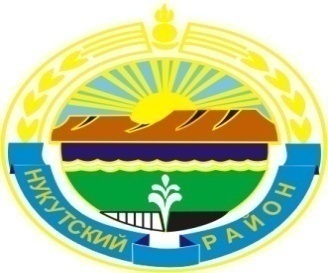 Муниципальное образование «Нукутский район»ДУМА МУНИЦИПАЛЬНОГО ОБРАЗОВАНИЯ «НУКУТСКИЙ  РАЙОН»					Шестой созыв РЕШЕНИЕ20 февраля 2017 года                               №__                                                  п.НовонукутскийО проделанной работе службы записи актовгражданского состояния  Иркутской области и отделапо Нукутскому району в управлении службы ЗАГС Иркутской области за 2016 год Заслушав и обсудив информацию  начальника отдела по Нукутскому району управления службы ЗАГС Иркутской области Тышкеновой М.Ф. «О проделанной работе службы записи актов гражданского состояния Иркутской области и отдела по Нукутскому району в управлении службы ЗАГС Иркутской области за 2016 год», ДумаРЕШИЛА:1. Информацию начальника отдела по Нукутскому району управления службы ЗАГС Иркутской области Тышкеновой М.Ф. «О проделанной работе службы записи актов гражданского состояния Иркутской области и отдела по Нукутскому району в управлении службы ЗАГС Иркутской области за 2016 год » принять к сведению (прилагается).2. Опубликовать настоящее решение в печатном издании «Официальный курьер» и разместить на официальном сайте муниципального образования «Нукутский район».Председатель Думы муниципальногообразования «Нукутский район»  						     К.М.БаторовПриложение 1к решению ДумыМО «Нукутский район»от 20.02.2017 г. №___Отчётотдела по Нукутскому району в управлении государственной регистрации службы записи актов гражданского состояния.Отделом по Нукутскому району в 2016 году было зарегистрировано 622 актов гражданского состояния, (89%, в сравнении с 2015 годом, 697 записей актов): в т.ч. о рождении – 214, о смерти – 193, о заключении брака – 81, о расторжении брака – 51, об установлении отцовства – 63, о перемене имени – 20. А также совершено 1377 юридически значимых действий, (114%, в сравнении с отчетным периодом), в т.ч.- принято заявлений о внесении изменений, исправлений и дополнений в записи актов гражданского состояния – 127;- исполнено извещений о внесении изменений в записи актов гражданского состояния в связи с установлением отцовства, переменой имени, усыновление (удочерение);- выдано повторных свидетельств о государственной регистрации актов гражданского состояния – 565;- выдано справок о государственной регистрации актов гражданского состояния – 537;- дооформлено записей о расторжении брака, на основании заявления второго супруга – 16;- выдано извещений об отказе – 17.В 2016 году исполнено 4 запроса по истребованию документов, поступивших в отдел с территории Казахстана и Украины.Сотрудники отдела приняли участие в 11 судебных слушаниях, на основании вынесенных решений суда составлено 56 записей актов гражданского состояния.Начальник отдела по Нукутскому району управления службы ЗАГС Иркутской области 				Тышкенова М.Ф.